ПРОЄКТСпеціаліст І категорії землевпорядник          Відділу з питань земельних відносин та архітектури апарату виконавчого комітетуГребінківської селищної ради          __________Лариса ВАСЬКОВСЬКАГРЕБІНКІВСЬКА СЕЛИЩНА РАДАБілоцерківського району Київської областіVIII скликанняР І Ш Е Н Н ЯВід___________ 2024 року             смт Гребінки                № - -VIII Про надання згоди  та дозвіл на розроблення технічної 		            документації  із землеустрою  щодо поділу земельної ділянки комунальної власності  для  ведення товарного сільськогосподарського виробництва  (код згідно  КВЦПЗ 01.01) , що розташована за адресою: Київська область Білоцерківський  район с. Соколівка  Відповідно до статтей 12,83,186 Земельного кодексу України, статтей 19,56  Закону України «Про землеустрій»,  ст.26, 59  Закону України «Про місцеве самоврядування в Україні»,  враховуючи висновок постійної діючої комісії Гребінківської селищної ради з питань  земельних відносин, природокористування, планування території, будівництва, архітектури, охорони пам'яток, історичного середовища та благоустрою,  Гребінківська  селищна радаВ И Р І Ш И Л А :1. Надати  згоду та дозвіл на розроблення технічної документації із  землеустрою щодо поділу земельної ділянки комунальної власності площею 21,39 га. кадастровий номер 3221487400:02:007:0031, цільове призначення (01.01) для ведення товарного сільськогосподарського виробництва  за адресою: Київська область Білоцерківський район, с. Соколівка,  зареєстровану в Державному реєстрі речових прав від 18.06.2021 року , реєстраційний номер об'єкта нерухомого майна  1075833732214,  згідно схеми поділу земельної ділянки на 02 (дві) окремі земельні ділянки, площами: ділянка № 1 –1.3900    га, земельна ділянка № 2 – 20.0000   га,  що розташовані за адресою: Київська область Білоцерківський район с. Соколівка.		2. Розроблену та погоджену, у встановленому законодавством  порядку, технічну документацію із землеустрою щодо поділу земельної ділянки    подати на розгляд та затвердження чергової сесії Гребінківської селищної ради.	3. Керуючому справами (секретарю) виконавчого комітету Гребінківської селищної ради ТИХОНЕНКО Олені Володимирівні забезпечити розміщення даного рішення на офіційному вебсайті Гребінківської селищної ради.4. Контроль за виконанням даного рішення покласти на постійну комісію з питань  земельних відносин, природокористування, планування території, будівництва, архітектури, охорони пам'яток, історичного середовища, благоустрою та на заступника селищного голови Гребінківської селищної ради ВОЛОЩУКА Олександра Едуардовича.Селищний голова			   			Роман ЗАСУХА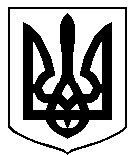 